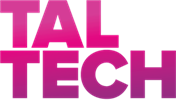 AVALDUS Seoses sellega, et olen alla 7-aastase lapse vanem või eestkostja; olen puudega lapse vanem või eestkostja; mulle on määratud keskmine, raske või sügav puuepalun vabastada mind õppekulude hüvitamisest vastavalt Tallinna Tehnikaülikooli „Õppekorralduse eeskirja’’ § 9. Õppekulude hüvitamine lõige 2 alusel. Avaldusele on lisatud tõendusmaterjal (puude tõend, lapse sünnitunnistus või eestkoste tõend).Eesnimi:Eesnimi:Perekonnanimi:Perekonnanimi:Isikukood:Isikukood:Õppekava:Õppekava:Telefon:Telefon:E-post:E-post:ÜliõpilaskoodÜliõpilaskoodTaotleja allkiri:Taotleja allkiri:Kuupäev: